Администрация Дзержинского районаКрасноярского краяПОСТАНОВЛЕНИЕс. Дзержинское05.02.2021											№ 63-пО назначении публичных слушаний по проекту внесения изменений в Правила землепользования и застройки на территории Дзержинского сельсовета Дзержинского района Красноярского краяНа основании ст.  33 Градостроительного кодекса Российской Федерации, ст. 16, 28 Федерального закона от 06.10.2003 № 131-ФЗ «Об общих принципах организации местного самоуправления в Российской Федерации», Положения об организации и проведении публичных слушаний по вопросам градостроительной деятельности на территории Дзержинского района, руководствуясь ст.19 Устава района, ПОСТАНОВЛЯЮ:1. Назначить проведение публичных слушаний по проекту внесения изменений в Правила землепользования и застройки Дзержинского сельсовета Дзержинского района Красноярского края, утвержденные решением Дзержинского сельского  Совета депутатов от 04.03.2013 года  № 33-141Р ( в редакции решения Дзержинского районного Совета депутатов № 33-293Р от 18.03.2020г) в части  внесения  изменения в  текстовую часть   территориальной  зоны «Ж-1». Зона застройки индивидуальными жилыми домами.2. Комиссии по подготовке проекта внесения изменений  в  Правила  землепользования   и застройки Дзержинского сельсовета Дзержинского района Красноярского края, действующей на основании постановления администрации Дзержинского района  от 02.02.2021 года  № 54-п:- провести публичные слушания по Проекту 19.02.2021 года;- 19.02.2021 года   в 9.00  ч.  по адресу: с. Дзержинское, ул. Ленина,№ 15;- 19.02.2021 года в 11-00 по адресу: д. Усолка  ул. Центральная 1 , районный дом культуры;- 19.02.2021 года в 16-00 по адресу: д. Кедровка  ул. Центральная 22, сельский клуб.3. Комиссии в срок до 19.02.2021 года:- обеспечить опубликование информационного сообщения о проведении публичных слушаний;- осуществить подготовку информационного сообщения о дате, времени, месте проведения публичных слушаний;- организовать приём заявок на участие в публичных слушаниях;- при обращении заинтересованных лиц разъяснять порядок проведения публичных слушаний;- обеспечить рассмотрение на публичных слушаниях проекта изменения в правила землепользования и застройки Дзержинского сельсовета;- осуществить подготовку информационного сообщения о результатах публичных слушаний.4. Настоящее постановление опубликовать в газете «Дзержинец» и разместить на официальном сайте администрации Дзержинского района.5. Постановление вступает в силу в день, следующий за днем его официального опубликования.Глава Дзержинского района						В.Н. ДергуновПриложениек постановлению администрации районаот 05.02.2021 № 63-пИнформационное сообщениео проведении публичных слушаний по проекту внесения измененийв Правила землепользования и застройкиДзержинского сельсовета Дзержинского района Красноярского краяАдминистрация Дзержинского района сообщает о проведении публичных слушаний по проекту внесения изменений в Правила землепользования и застройки Дзержинского сельсовета  Дзержинского района, в части  внесения  изменения в  текстовую часть   территориальной зоны «Ж-1». Зона застройки индивидуальными жилыми домами, - с 11.02.2021 года по 19.02.2021.В рамках проводимых публичных слушаний открытые обсуждения проекта состоятся:-19.02.2021 года   в 9.00  ч.  по адресу: с. Дзержинское, ул. Ленина,№ 15. -19.02.2021 года в 11-00 по адресу: д. Усолка  ул. Центральная 1 , районный дом культуры.-19.02.2021 года в 16-00 по адресу: д. Кедровка  ул. Центральная 22, сельский клуб .С материалами по рассматриваемому проекту также можно будет ознакомиться во время проведения открытых обсуждений.Материалы по проекту внесения изменений в Правила землепользования и застройки Дзержинского сельсовета Дзержинского района размещены  на сайте  администрации Дзержинского района, в разделе «Градостроительство ».  Предполагаемый состав участников публичных слушаний: члены комиссии  по проекту внесения изменений в Правила землепользования и застройки Дзержинского сельсовета Дзержинского района , заинтересованные граждане и юридические лица ,жители Дзержинского сельсовета. Участники открытого обсуждения регистрируются, регистрация осуществляется при наличии гражданского паспорта. Начало регистрации 19.02.2021 года  за 30 мин до начала публичных слушаний.Письменные предложения и замечания по проекту, вынесенному на публичные слушания, направляются в комиссию в период с момента опубликования информационного сообщения о проведении публичных слушаний, но не позднее, чем за десять дней до окончания публичных слушаний по адресу: с. Дзержинское ул.Ленина,15.Предложения и замечания по проекту, вынесенному на публичные слушания, должны соответствовать предмету публичных слушаний.В индивидуальных, а также коллективных предложениях и замечаниях по проекту, вынесенному на публичные слушания, указываются фамилия, имя, отчество, дата рождения, адрес места жительства, контактный телефон (при наличии), личная подпись гражданина или граждан, внесших предложения и замечания, и дата подписания. В коллективных предложениях и замечаниях по проекту, вынесенному на публичные слушания, должны быть также указаны фамилия, имя, отчество, дата рождения, адрес места жительства, контактный телефон (при наличии) лица, которому гражданами поручено представлять данные предложения и замечания.Не включаются в протокол публичных слушаний предложения и замечания, не соответствующие требованиям, в том числе внесенные с нарушением установленных сроков, а также не относящиеся к предмету публичных слушаний.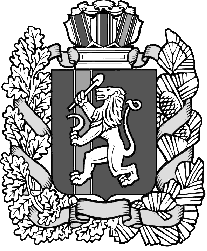 